Greetings Da Vinci Parents and Families,I’m very excited to tell you about two unique events that the Class of 2018 will be participating in soon:SENIOR Da Vincipocalypse OVERNIGHT CAMPOUT: Who: Da Vinci Design 12th Graders & Staff ChaperonesWhat: An overnight camp out for seniors to test out shelters that they themselves builtWhen: From: 7pm on Thurs, Sept. 28th; To: 7:30am on Fri, Sept 29thWhere: Da Vinci Design (Aviation/Sepulveda Field)Why: As a part of the Senior’s first English 12 project of the year, they have had to research and design amodel shelter, as a group, in response to some sort of extreme natural disaster or climate shift. The project ties into our first novel of the year called The Road, in which a father and son travel and survive together through a world destroyed by an unexplained environmental disaster. On the night of September 28th, students will have the opportunity to camp out in the shelters that they have built!The camp out will be on the Del Aire field behind Da Vinci Design. As of now, the weather is expected to be83ºF (69ºF at night) with no chance of rain - it will be warm and clear. Students will be accommodated in a shelter that they have built, and the shelters are required to have a floor or a foundation. Students will not be sleeping on the bare ground.The shelters will be split into two camps - a boys camp and girls camp, and will be situated on opposite ends of the field. Da Vinci staff will be acting as chaperones and will be sleeping in tents amongst the students.Students should bring:• A sleeping bag• A pillow• A flashlight• A blanket (if they get cold at night)• Nighttime toiletries (toothbrush, etc.)Students should NOT bring:• Snacks or Drinks (cannot be consumed on field)• Electronics or chargers• Portable Speakers• Money / Wallet / Other Valuables (unless planning on participating in Senior Kickback activities)Schedule:Thursday, Sept. 22nd6:00pm - 8:00pm: Back to School Kickback (sponsored by Senior Committee)Also: Shelter exhibition and voting for favorite shelters!8:00pm - 8:30pm: Move in to shelters & make initial observations - ALL seniors must arrive by 9pm.8:30pm - 11:00pm: Movie showings in classrooms - selections TBD11:00pm - 11:30pm: Retire to shelters11:30pm: Lights out!Friday, Sept. 23rd (No School!)6:30am - 7:00am: Wake-up & post-sleep shelter reflections7:00am - 7:30am: Clean-up shelters and field7:30am: Students exit campus and go homePlease sign the attached Field Trip Permission Slip form and return it to Mr. Stoll by Tuesday, 9/26.Other questions may be directed via email to Mr. Stoll: rstoll@davincischools.orgSENIOR OVERNIGHTER CAMP OUT PERMISSION FORM AND WAIVER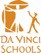 Your child has received charter school approval to participate in a field trip.  Under the California Educational Code and Board Policy, teachers and support staff may take students on field trips to enrich and complement their educational experience.  Such trips are always under the supervision of at least one teacher and/or school administrator, or certified athletic coach in the case of a same day athletic event, and all precautions are taken to ensure each student’s welfare.Student Name:                                                                                                                                                         Field Trip Location and Address: 	Da Vinci Design 12501 S. Isis Ave., Hawthorne, CA 90250Trip Description: On the night of September 28, students will have the opportunity to camp out in the shelters that they have built! The camp out will be on the Del Aire field behind Da Vinci Design. As of now, the weather is expected to be 83ºF in the day (69ºF at night) with no chance of rain - it will be warm and clear. Studentswill be accommodated in a shelter that their group has built, and the shelters are required to have a flooror a foundation. Students will not be sleeping on the bare ground. The shelters will be split into two camps - a boys camp and girls camp, and will be situated on opposite ends of the field. Da Vinci staff will be acting as chaperones and will be sleeping in their own accommodations amongst the students.Group attending:   	12th  Grade 	Items Student Should Bring:•  Sleeping bag and/or sleeping pad and blanket•  Pillow•  Toiletries•  Flashlight•  Warm clothes for evening (jacket, sweatshirt, sweat pants, etc.)•  No need to bring money or valuable itemsNames of staff attending:Russell Stoll (Teacher), Frank Solis (Teacher), Jay Lee (Teacher), Austin Anderson (Teacher), Helena Chen (Teacher), 
Korey Hlaudy (Teacher), Heidi Jones (Teacher), Kate Parsons (Principal)Transportation: N/AWAIVER OF CLAIM: I understand that AB 766 provides that all persons making a field trip or excursion shall be deemed to have waived all claims against the Charter School for injury, illness or death occurring during or by reason of the field trip or excursion. I therefore acknowledge that as a condition of my son/daughter/ward participating in said activity, I hold harmless and waive any and all claims against the Charter School and the CCSA JPA (and their officers, employees, agents), including, but not limited to, claims arising out of any negligence of any officers or employees of the Charter School, for any injury, accident, illness, or death, or any loss or damage to personal property occurring during or by reason of the participation in said activity.1. 	I understand this field trip is optional and attendance by my child is not required and that an alternative activity at Charter School will be provided if I do not give permission for my child to participate.2. 	I understand that all students going on this trip will be responsible in conduct to the bus driver(s), to teachers, and, if applicable, adult sponsors at all times.3. 	I understand that all field trips begin and end at the School and that all students are required to go and return from this event on the transportation provided, unless prior arrangements have been made and agreed to in writing by the principal, site administrator, or teacher.AUTHORIZATION TO TREAT MINOR: In the event that I, or other parent/guardian, cannot be reached in an emergency, I hereby give permission to the school staff to secure proper treatment for my child. I do hereby consent to whatever x-ray, examination, anesthetic, medical, surgical or dental diagnosis or treatment and hospital care are considered necessary in the best judgment of the attending physician, surgeon or dentist and performed by or under the supervision of the medical staff of the hospital or facility furnishing medical or dental services.PARENT/LEGAL GUARDIAN SECTION: MUST BE COMPLETEDPrint Name(s) of Parent/Legal Guardian: 	Parent/ Legal Guardian Work Phone:  	Parent/ Legal Guardian Work Phone:  	Emergency Contact Person:  	Emergency Phone Number:  	Pagers, cell phones, e-mail: 	Physician/Health Insurance Name:  	Policy Number:  	Phone:  	Student's Critical Medical Needs/Allergies/Conditions: 	I acknowledge that I have carefully read this document and understand the information therein. I agree to each ofthe terms and acknowledgments above, and agree to permit my child to participate in the trip described above.Student Name:  	Date:  	Student Signature:  	Parent/Guardian Name:  	Date:  	Parent/Guardian Signature:  	Field Trip Dates:Thursday, 9/28/16Friday, 9/29/16 Starting Time:    8:00pm 	Ending Time:    7:30am 	